RETO HACKATÓN TRASCIENDE 2020ENTREGABLE #1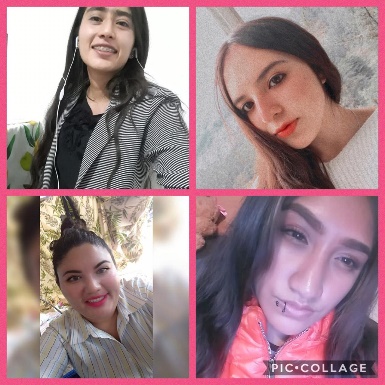 Número de equipo: Escuadrón Alfa LoboNombre del equipo: Escuadrón Alfa LoboVertical: Educación de calidadFacilitador: Cristina Arias y Alejandro¿Por qué eligieron esa vertical?La vertical educación de calidad nos permite realizar un impacto positivo de gravedad en el país como también en el mundo, en cuanto al aprendizaje que se adquiere desde que iniciamos la primaria hasta culminar la universidad y con amplias expectativas de alcanzar doctorados, maestrías, posgrados, entre otros. Por lo cual es importante garantizar la educación de calidad con igualdad de oportunidades sin discriminación, sin importar género, economía, religión, política, entre otros. Tomar en cuenta a la población estudiantil vulnerable y llevarle al crecimiento con aquellos estudiantes que cuentan con amplias capacidades para que así todos tengan la misma oportunidad de superación y crecimiento. Formar estudiantes de calidad, con amplios conocimientos capaces de demostrar talento, competencias y habilidades en el ámbito laboral como también forjar e impulsar el deseo de emprender desde las aulas para generar empleos como también impartir conocimiento a las nuevas generaciones de tal manera disminuir a lo que se conoce como desigualdad de aprendizaje. A través de la vertical de calidad de educación, se diseña planes y programas tanto para docentes como para estudiantes donde se busque opciones apropiadas y congruentes para que todos sean capaces de cumplir con objetivos del mercado que se encuentra en crecimiento y cambio constante. ¿Qué quieren lograr durante el Hackatón?Durante los 3 días principalmente se pretende lograr cumplir con el reto con la adquisición de información, conocimientos y habilidades para poder emprender las ideas que buscamos proponer para desarrollar el reto. Además, consideramos que durante el hackaton podemos crecer personalmente y profesionalmente, ser capaces de desarrollar próximas ideas que nos llegase a suscitar. Además, es importarte el desarrollo y trabajo como equipo como la comprensión del mismo.